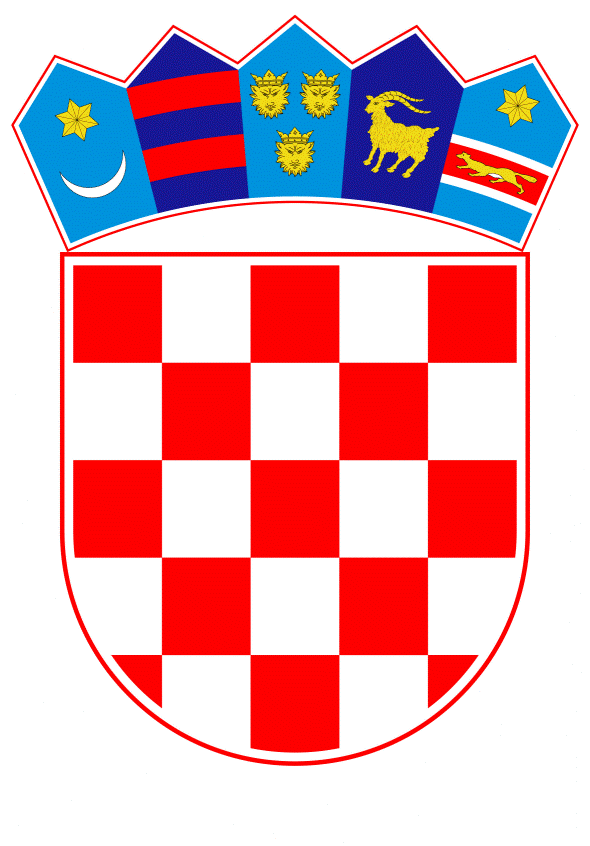 VLADA REPUBLIKE HRVATSKEZagreb, 28. veljače 2019.______________________________________________________________________________________________________________________________________________________________________________________________________________________________Prijedlog		Na temelju članka 31. stavka 3. Zakona o Vladi Republike Hrvatske (Narodne novine, br. 150/11, 119/14, 93/16 i 116/18), a u vezi s člankom 12. stavkom 1. Zakona o Hrvatskoj izvještajnoj novinskoj agenciji (Narodne novine, broj 96/01), Vlada Republike Hrvatske je na sjednici održanoj ______________ godine donijela Z A K L J U Č A K	1.	Prihvaća se Nacrt javnog poziva za predlaganje kandidata za jednog člana Upravnog vijeća Hrvatske izvještajne novinske agencije iz reda stručnjaka za medije, u tekstu koji je sastavni dio ovoga Zaključka. 	2.	Zadužuje se Ministarstvo kulture da, u ime Vlade Republike Hrvatske, objavi Javni poziv iz točke 1. ovoga Zaključka u Narodnim novinama i u jednom od dnevnih glasila koje izlazi na cijelom području Republike Hrvatske, prikupi prijave kandidata i dostavi ih Vladi Republike Hrvatske s cjelokupnom dokumentacijom i prijedlogom za imenovanje, radi predlaganja Hrvatskome saboru imenovanja jednog člana Upravnog vijeća Hrvatske izvještajne novinske agencije iz reda stručnjaka za medije. Klasa: Urbroj: Zagreb, 	PREDSJEDNIK	mr. sc. Andrej Plenković       NACRTVLADA REPUBLIKE HRVATSKEobjavljujeJ A V N I  P O Z I Vza predlaganje kandidata za jednog člana Upravnog vijeća Hrvatske izvještajne novinske agencije iz reda stručnjaka za medije1.	Na temelju članka 12. stavka 1. Zakona o Hrvatskoj izvještajnoj novinskoj agenciji (Narodne novine, broj 96/01), Vlada Republike Hrvatske objavljuje Javni poziv radi prikupljanja prijava kandidata za jednog člana Upravnog vijeća Hrvatske izvještajne novinske agencije (u daljnjem tekstu: Hina) iz reda stručnjaka za medije.2.	Za člana Upravnog vijeća Hine ne može se imenovati državni dužnosnik, osoba koja obnaša neku dužnost u tijelima političke stranke, ni osoba koja je u radnom odnosu ili obavlja bilo koje druge poslove u konkurentskim tvrtkama zbog kojih bi moglo doći do sukoba interesa. 3.	Na temelju prispjelih prijava na ovaj Javni poziv, Vlada Republike Hrvatske predložit će Hrvatskome saboru imenovanje jednog člana Upravnog vijeća Hrvatske izvještajne novinske agencije iz reda stručnjaka za medije. Mandat člana Upravnog vijeća je četiri godine. 4. 	Prijave, uz koje je obvezno priložiti životopis i izjavu da kandidat nije u sukobu interesa u smislu točke 2. ovoga Javnog poziva, presliku diplome, potvrdu o radnom stažu koju je izdao Hrvatski zavod za mirovinsko osiguranje, te eventualno druge dokaze o ispunjavanju uvjeta iz ovoga Javnog poziva, podnose se u roku 15 dana od dana objave Javnog poziva, na sljedeću adresu:Ministarstvo kultureRunjaninova 210 000 Zagrebs naznakom: "Prijava kandidata za člana Upravnog vijeća Hrvatske izvještajne novinske agencije". ObrazloženjeSukladno odredbi članka 11. stavka 1. Zakona o Hrvatskoj izvještajnoj novinskoj agenciji (Narodne novine, broj 96/01) Hrvatski sabor je na sjednici održanoj 20. ožujka 2015. godine donio Odluku o imenovanju Vladimira Lulića članom Upravnog vijeća Hrvatske izvještajne novinske agencije iz reda stručnjaka za medije, Klasa: 021-13/15-07/11 (Narodne novine, broj 34/15).Prema člancima 11. i 12. Zakona o Hrvatskoj izvještajnoj novinskoj agenciji Upravno vijeće Hine ima pet članova, i to: jednog člana iz reda zaposlenih u Hini, jednog člana iz reda stručnjaka za medije, te tri člana iz reda ekonomsko-financijskih, pravnih i informatičkih stručnjaka. Prema članku 11. stavku 1. i 4. Zakona o Hrvatskoj izvještajnoj novinskoj agenciji Upravno vijeće Hrvatske izvještajne novinske agencije imenuje i razrješava Hrvatski sabor, a mandat članova traje četiri godine. U skladu s time, Vladimiru Luliću istječe mandat u ožujku 2019. godine. U skladu s člankom 12. navedenog Zakona, Vlada Republike Hrvatske pokreće postupak izbora članova Upravnog vijeća Hine javnim pozivom. Na temelju prispjelih prijedloga Vlada Republike Hrvatske predlaže Hrvatskom saboru članove Upravnog vijeća. Kako bi Odluka o razrješenju dužnosti prethodno navedenog člana Upravnog vijeća Hrvatske izvještajne novinske agencije mogla biti donesena istovremeno s Odlukom o imenovanju novog članova Upravnog vijeća, potrebno je prethodno provesti javni poziv za imenovanje člana Upravnog vijeća Hrvatske izvještajne novinske agencije iz reda stručnjaka za medije te potom predložiti Hrvatskom saboru da na istoj sjednici razriješi imenovanog člana zbog isteka mandata i imenuje novi član Upravnog vijeća Hrvatske izvještajne novinske agencije iz reda stručnjaka za medije. Sukladno navedenome, izrađen je tekst Nacrta Javnog poziva za imenovanje člana Upravnog vijeća Hrvatske izvještajne novinske agencije iz reda stručnjaka za medije te Zaključka Vlade Republike Hrvatske o njegovom prihvaćanju, a kojim se zadužuje Ministarstvo kulture da Javni poziv u ime Vlade Republike Hrvatske objavi u Narodnim novinama i u jednom od dnevnih glasila koje izlazi na cijelom području Republike Hrvatske. Predlagatelj:Ministarstvo kulturePredmet:Prijedlog zaključka u vezi s objavom Javnog poziva za predlaganje kandidata za jednog člana Upravnog vijeća Hrvatske izvještajne novinske agencije iz reda stručnjaka za medije